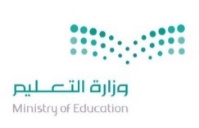 المرحلة الدراسية:       الابتدائية                                                                                                (تعليم عام)المرحلة الدراسية:       الابتدائية                                                                                                (تعليم عام)المرحلة الدراسية:       الابتدائية                                                                                                (تعليم عام)المرحلة الدراسية:       الابتدائية                                                                                                (تعليم عام)المرحلة الدراسية:       الابتدائية                                                                                                (تعليم عام)المرحلة الدراسية:       الابتدائية                                                                                                (تعليم عام)المرحلة الدراسية:       الابتدائية                                                                                                (تعليم عام)المرحلة الدراسية:       الابتدائية                                                                                                (تعليم عام)المرحلة الدراسية:       الابتدائية                                                                                                (تعليم عام)المرحلة الدراسية:       الابتدائية                                                                                                (تعليم عام)الصف:  الرابعالصف:  الرابعالصف:  الرابعالصف:  الرابعالمادة: رياضياتالمادة: رياضياتالمادة: رياضياتالمادة: رياضياتالمادة: رياضياتالمادة: رياضياتمالفصل الدراسي الأولالفصل الدراسي الأولالفصل الدراسي الأولالفصل الدراسي الثانيالفصل الدراسي الثانيالفصل الدراسي الثانيالفصل الدراسي الثالثالفصل الدراسي الثالثالفصل الدراسي الثالثمالوحدةالدرسعدد الحصصالوحدةالدرسعدد الحصصالوحدةالدرسعدد الحصص1القيمة المنزليةالتهيئة1الضرب في عدد من رقم واحدالتهيئة1القياسالتهيئة11القيمة المنزليةالقيمة المنزلية ضمن مئات الألوف2الضرب في عدد من رقم واحدالضرب في مضاعفات 10 ، 100 ، 10001القياساستكشاف وحدات الطول المترية11القيمة المنزليةاستكشاف إلى أي مدى يكون المليون كبيراً1الضرب في عدد من رقم واحدمهارة حل المسألة: تقدير معقولية الإجابة2القياسوحدات الطول المترية21القيمة المنزليةالقيمة المنزلية ضمن الملايين1الضرب في عدد من رقم واحدتقدير نواتج الضرب1القياسقياس المحيط11القيمة المنزليةمهارة حل المسألة: استعمال الخطوات الاربع2الضرب في عدد من رقم واحدضرب عدد من رقمين في عدد من رقم واحد دون إعادة التجميع2القياسقياس المساحة11القيمة المنزليةالمقارنة بين الأعداد1الضرب في عدد من رقم واحداختبار منتصف الفصل1القياسهيا بنا نلعب11القيمة المنزليةاختبار منتصف الفصل1الضرب في عدد من رقم واحداستكشاف ضرب عدد من رقمين في عدد من رقم واحد مع إعادة التجميع1القياسوحدات السعة في النظام المتري11القيمة المنزليةترتيب الأعداد2الضرب في عدد من رقم واحدضرب عدد من رقمين في عدد من رقم واحد مع إعادة التجميع2القياساختبار منتصف الفصل11القيمة المنزليةهيا بنا نلعب1الضرب في عدد من رقم واحداستقصاء حل المسألة: اختيار الخطة المناسبة2القياساستكشاف تقدير الكتلة وقياسها11القيمة المنزليةتقريب الأعداد1الضرب في عدد من رقم واحدضرب عدد من ثلاثة أرقام في عدد من رقم واحد2القياسوحدات الكتلة في النظام المتري21القيمة المنزليةاستقصاء حل المسألة: اختيار الخطة المناسبة2الضرب في عدد من رقم واحداختبار فصل1القياسخطة حل المسألة: التبرير المنطقي21القيمة المنزليةاختبار الفصل1الضرب في عدد من رقم واحدالاختبار التراكمي1القياستقدير الحجم وقياسه21القيمة المنزليةالاختبار التراكمي1الضرب في عدد من رقم واحدالقياسالزمن المنقضي21القيمة المنزليةالضرب في عدد من رقم واحدالقياساختبار الفصل11القيمة المنزليةالضرب في عدد من رقم واحدالقياسالاختبار التراكمي11اجمالي1317اجمالي1217اجمالي1520مالفصل الدراسي الأولالفصل الدراسي الأولالفصل الدراسي الأولالفصل الدراسي الثانيالفصل الدراسي الثانيالفصل الدراسي الثانيالفصل الدراسي الثالثالفصل الدراسي الثالثالفصل الدراسي الثالثمالوحدةالدرسعدد الحصصالوحدةالدرسعدد الحصصالوحدةالدرسعدد الحصص2الجمع والطرحالتهيئة1الضرب في عدد من رقمينالتهيئة1الكسور الاعتياديةالتهيئة12الجمع والطرحالجبر: خصائص الجمع وقواعد الطرح2الضرب في عدد من رقمينالضرب في مضاعفات العشرة1الكسور الاعتياديةالكسور الاعتيادية12الجمع والطرحتقدير المجموع والفرق1الضرب في عدد من رقمينتقدير نواتج الضرب1الكسور الاعتياديةخطة حل المسألة: رسم صورة22الجمع والطرحمهارة حل المسألة: التقدير او الإجابة الصحيحة2الضرب في عدد من رقمينخطة حل المسألة: تمثيل المسألة2الكسور الاعتياديةتمثيل الكسور على خط الأعداد12الجمع والطرحالجمع2الضرب في عدد من رقميناختبار منتصف الفصل1الكسور الاعتياديةاستكشاف الكسور المتكافئة12الجمع والطرحاختبار منتصف الفصل1الضرب في عدد من رقميناستكشاف ضرب عدد من رقمين في عدد من رقمين1الكسور الاعتياديةالكسور المتكافئة12الجمع والطرحاستكشاف الطرح1الضرب في عدد من رقمينضرب عدد من رقمين في عدد من رقمين2الكسور الاعتياديةاختبار منتصف الفصل12الجمع والطرحالطرح1الضرب في عدد من رقمينضرب عدد من ثلاثة أرقام في عدد من رقمين2الكسور الاعتياديةمقارنة الكسور وترتيبها22الجمع والطرحهيا بنا نلعب1الضرب في عدد من رقميناختبار الفصل1الكسور الاعتياديةالأعداد الكسرية22الجمع والطرحالطرح مع وجود أصفار2الضرب في عدد من رقمينالاختبار التراكمي1الكسور الاعتياديةاستقصاء حل المسألة12الجمع والطرحاختبار الفصل1الضرب في عدد من رقمينالكسور الاعتياديةاختبار الفصل12الجمع والطرحالاختبار التراكمي1الضرب في عدد من رقمينالكسور الاعتياديةالاختبار التراكمي12اجمالي1216اجمالي1013اجمالي1215مالفصل الدراسي الأولالفصل الدراسي الأولالفصل الدراسي الأولالفصل الدراسي الثانيالفصل الدراسي الثانيالفصل الدراسي الثانيالفصل الدراسي الثالثالفصل الدراسي الثالثالفصل الدراسي الثالثمالوحدةالدرسعدد الحصصالوحدةالدرسعدد الحصصالوحدةالدرسعدد الحصص3تنظيم البيانات وعرضها وتفسيرهاالتهيئة1القسمة على عدد من رقم واحدالتهيئة1الكسور العشريةالتهيئة13تنظيم البيانات وعرضها وتفسيرهاجمع البيانات وتنظيمها2القسمة على عدد من رقم واحداستكشاف تمثيل القسمة بنموذج1الكسور العشريةاستكشاف الكسور الاعتيادية والكسور العشرية13تنظيم البيانات وعرضها وتفسيرهاخطة حل المسألة: إنشاء جدول2القسمة على عدد من رقم واحدالقسمة مع باقٍ2الكسور العشريةالأعشار13تنظيم البيانات وعرضها وتفسيرهاالتمثيل بالنقاط2القسمة على عدد من رقم واحدقسمة مضاعفات الــ 10 ، 100 ، 10001الكسور العشريةالأجزاء من مئة13تنظيم البيانات وعرضها وتفسيرهااختبار منتصف الفصل1القسمة على عدد من رقم واحدخطة حل المسألة: التخمين والتحقق2الكسور العشريةالأعداد الكسرية والكسور العشرية13تنظيم البيانات وعرضها وتفسيرهاالتمثيل بالأعمدة2القسمة على عدد من رقم واحدتقدير ناتج القسمة2الكسور العشريةخطة حل المسألة: إنشاء نموذج23تنظيم البيانات وعرضها وتفسيرهااستكشاف النواتج الممكنة1القسمة على عدد من رقم واحداختبار منتصف الفصل1الكسور العشريةاختبار منتصف الفصل13تنظيم البيانات وعرضها وتفسيرهاتحديد النواتج الممكنة1القسمة على عدد من رقم واحدالقسمة (الناتج من رقمين)2الكسور العشريةتمثيل الكسور العشرية على خط الأعداد13تنظيم البيانات وعرضها وتفسيرهاالاحتمال2القسمة على عدد من رقم واحداستقصاء حل المسألة2الكسور العشريةمقارنة الكسور العشرية وترتيبها23تنظيم البيانات وعرضها وتفسيرهااختبار الفصل1القسمة على عدد من رقم واحدالقسمة (الناتج من ثلاثة أرقام)2الكسور العشريةتكافؤ الكسور الاعتيادية والكسور العشرية13تنظيم البيانات وعرضها وتفسيرهاالاختبار التراكمي1القسمة على عدد من رقم واحداختبار الفصل1الكسور العشريةالكسور العشرية والكسور الاعتيادية والأعداد الكسرية13تنظيم البيانات وعرضها وتفسيرهاالقسمة على عدد من رقم واحدالاختبار التراكمي1الكسور العشريةهيا بنا نلعب13تنظيم البيانات وعرضها وتفسيرهاالقسمة على عدد من رقم واحدالكسور العشريةاختبار الفصل13تنظيم البيانات وعرضها وتفسيرهاالقسمة على عدد من رقم واحدالكسور العشريةالاختبار التراكمي1اجمالي1116اجمالي1218اجمالي1416مالفصل الدراسي الأولالفصل الدراسي الأولالفصل الدراسي الأولالفصل الدراسي الثانيالفصل الدراسي الثانيالفصل الدراسي الثانيالفصل الدراسي الثالثالفصل الدراسي الثالثالفصل الدراسي الثالثمالوحدةالدرسعدد الحصصالوحدةالدرسعدد الحصصالوحدةالدرسعدد الحصص4الأنماط والجبرالتهيئة1الأِشكال الهندسية والاستدلال المكانيالتهيئة1جمع الكسور العشرية وطرحهاالتهيئة14الأنماط والجبراستكشاف تمثيل العبارات العددية1الأِشكال الهندسية والاستدلال المكانيالأشكال الثلاثية الأبعاد2جمع الكسور العشرية وطرحهاتقريب الكسور العشرية14الأنماط والجبرالعبارات والجمل العددية1الأِشكال الهندسية والاستدلال المكانيالأشكال الثنائية الأبعاد2جمع الكسور العشرية وطرحهاهيا بنا نلعب14الأنماط والجبرتمثيل الجمل العددية وكتابتها2الأِشكال الهندسية والاستدلال المكانيخطة حل المسألة: البحث عن نمط2جمع الكسور العشرية وطرحهاتقدير نواتج جمع الكسور العشرية وطرحها24الأنماط والجبرخطة حل المسألة: الاستدلال المنطقي2الأِشكال الهندسية والاستدلال المكانيالزوايا1جمع الكسور العشرية وطرحهاخطة حل المسألة: الحل عكسياً14الأنماط والجبراكتشاف قاعدة من جدول1الأِشكال الهندسية والاستدلال المكانياختبار منتصف الفصل1جمع الكسور العشرية وطرحهااختبار منتصف الفصل14الأنماط والجبرجداول الدوال: جداول الجمع والطرح2الأِشكال الهندسية والاستدلال المكانيالمثلث2جمع الكسور العشرية وطرحهااستكشاف جمع الكسور العشرية14الأنماط والجبراختبار منتصف الفصل1الأِشكال الهندسية والاستدلال المكانيتمثيل النقاط على خط الأعداد2جمع الكسور العشرية وطرحهاجمع الكسور العشرية24الأنماط والجبراستقصاء حل المسألة: اختيار الخطة المناسبة2الأِشكال الهندسية والاستدلال المكانيالمستوى الإحداثي2جمع الكسور العشرية وطرحهااستكشاف طرح الكسور العشرية14الأنماط والجبرجداول الدوال : جداول الضرب والقسمة2الأِشكال الهندسية والاستدلال المكانيهيا بنا نلعب1جمع الكسور العشرية وطرحهاطرح الكسور العشرية24الأنماط والجبراختبار الفصل1الأِشكال الهندسية والاستدلال المكانياختبار الفصل1جمع الكسور العشرية وطرحهااختبار الفصل14الأنماط والجبرالاختبار التراكمي1الأِشكال الهندسية والاستدلال المكانيالاختبار التراكمي1جمع الكسور العشرية وطرحهاالاختبار التراكمي1اجمالي1217اجمالي1218اجمالي1215الإجماليعدد الوحداتعدد الدروسعدد الحصصعدد الوحداتعدد الدروسعدد الحصصعدد الوحداتعدد الدروسعدد الحصصالإجمالي448664466645366أسماء فريق العملالتوقيع